ΕΛΛΗΝΙΚΗ ΔΗΜΟΚΡΑΤΙΑ					ΝΟΜΟΣ ΗΡΑΚΛΕΙΟΥ 							ΔΗΜΟΣ ΧΕΡΣΟΝΗΣΟΥΚΟΙΝΟΤΗΤΑ ΚΑΤΩ ΒΑΘΕΙΑΣ								                                       ΠΡΑΚΤΙΚΟ ΣΥΜΒΟΥΛΙΟΥ ΚΟΙΝΟΤΗΤΑΣ ΚΑΤΩ ΒΑΘΕΙΑΣΑπό το πρακτικό 1/18-2-2022 συνεδρίασης της Κοινότητας Κάτω Βάθειας του Δήμου Χερσονήσου.Σήμερα 18 Φεβρουαρίου ημέρα Παρασκευή και ώρα 17:00μ.μ. στην Κάτω Βάθεια, συνήλθε σε δημόσια τακτική συνεδρίαση  το Συμβούλιο της Κοινότητας Κάτω Βάθειας στο κτήριο του  Πολιτιστικού Συλλόγου Κάτω Βάθειας, ύστερα από την αρ.3/15-2-2022 πρόσκληση του προέδρου του Κοινοτικού Συμβουλίου Κάτω Βάθειας, που δημοσιεύθηκε και επιδόθηκε νόμιμα στα μέλη του και αναρτήθηκε στο πίνακα ανακοινώσεων του Δήμου καθώς και στην ιστοσελίδα του Δήμου, σύμφωνα με τις διατάξεις του αρθ.88 του ν.3852/2010           Πριν  από  την  έναρξη  της  συνεδρίασης  αφού διαπιστώθηκε η ύπαρξη νόμιμης απαρτίας, δηλαδή σε σύνολο πέντε (5) μελών, παρόντες ήταν:Ο πρόεδρος κήρυξε την έναρξη της συνεδρίασης και εισηγήθηκε τα παρακάτω θέματα της ημερήσιας διάταξης:Θέμα 1ο: Απάντηση στην αίτηση της Σηφάκη Σοφίας για παραχώρηση οικογενειακού τάφου.        Ο πρόεδρος του Κοινοτικού Συμβουλίου ενημέρωσε  το Κοινοτικό Συμβούλιο για την αίτηση με αρ.πρ.1166 /2011-2022  εκ μέρους της Σηφάκη Σοφίας για την παραχώρηση δικαιώματος σύστασης οικογενειακού τάφου στο κοιμητήριο του οικισμού της Κάτω Βάθειας .Το Κοινοτικό Συμβούλιο αφού συζήτησε το θέμα διαπίστωσε την έλλειψη κενού ταφοπεδίου εντός του προϋπάρχοντος χώρου του κοιμητηρίου όπως και την καθυστερούμενη  τελική διαμόρφωση του νέου χώρου που προέκυψε  μετά την επέκταση του χώρου του κοιμητηρίου  ώστε να μπορούν να δημιουργηθούν και παραχωρηθούν  κενοτάφια στους δημότες , οπότε προς το παρόν δεν μπορεί να παραχωρήσει δικαίωμα σύστασης οικογενειακού τάφου λόγω έλλειψης  κενού ταφοπεδίου. Το Κοινοτικό Συμβούλιο αποφάσισε την έγγραφη ενημέρωση του τμήματος της Δ/σης Περιβάλλοντος του Δήμου Χερσονήσου για το θέμα της έλλειψης κενοταφίων στο κοιμητήριο  της Κοινότητας  Κάτω Βάθειας.Η απόφαση αυτή πήρε αύξοντα αριθμό 1/2022.Θέμα 2ο: Συζήτηση και κατάθεση προτάσεων για την εκμίσθωση ακινήτων εκ μέρους      του Δήμου Χερσονήσου και την χρήση τους ως χώρων  στάθμευσης.Για το παραπάνω θέμα της ημερήσιας διάταξης ο  πρόεδρος ενημέρωσε το Κοινοτικό Συμβούλιο για  την έγγραφο που έλαβε εκ μέρους του Αντιδημάρχου Τεχνικής Υπηρεσίας Αναστασάκη Κων/νου σε μορφή e-mail συνοδευόμενο από το έγγραφο-εισήγηση  30-7-2020  «Περί εκμίσθωσης ακινήτων για να χρησιμοποιηθούν ως χώροι στάθμευσης στις Δημοτικές Ενότητες του Δήμου Χερσονήσου» με το οποίο ζητείται από το Κοινοτικό Συνμβούλιο να καταθέσει προτάσεις για χώρους εντός της δημοτικής ενότητας της Κάτω Βάθειας οι οποίοι μπορούν  να χρησιμοποιηθούν ως χώροι στάθμευσης, το Κοινοτικό Συμβούλιο αφού συζήτησε το θέμα αποφάσισε να προτείνει  εγγράφως προς την Τεχνική Υπηρεσία του Δήμου Χερσονήσου το ακίνητο ιδιοκτησίας                                                         Κορνιλάκη Ειρήνης  στην περιοχή Βαθειανός Κάμπος και επί της οδού ΝΙΡΟΥ ,                   ο οποίος με αίτημα του με αρ πρ.3/2022 (Κοινότητας Κάτω Βάθειας)   προς τον πρόεδρο της Κοινότητας  δηλώνει  ότι ενδιαφέρετε να μισθώσει το ακίνητο του στο Δήμο Χερσονήσου.       Η απόφαση αυτή πήρε αύξοντα αριθμό 2/2022.Θέμα 3ο: Ενημέρωση από τον Πρόεδρο για την κατάσταση που έχει δημιουργηθεί  στην περιοχή Ποταμός του οικισμού της Κάτω Βάθειας εξ αιτίας των λυμάτων .      Για το παραπάνω θέμα της ημερήσιας διάταξης ο  πρόεδρος ενημέρωσε το Κοινοτικό           Συμβούλιο για  την κατάσταση που έχει δημιουργηθεί  στην περιοχή Ποταμός ,στην έξοδο  νότια του οικισμού της Κάτω Βάθειας εξ αιτίας των λυμάτων τα οποία προέρχονται  από τον οικισμό της Επάνω Βάθειας και  καταλήγουν εκεί μέσω αγωγού,   λόγω της κακής κατάστασης του  συγκεκριμένου αγωγού  από τον οποίο περνούν  το αποτέλεσμα  είναι να υπάρχει διαρροή και μόλυνση του περιβάλλοντος. Το Κοινοτικό Συμβούλιο αφού συζήτησε το θέμα αποφάσισε να διαμαρτυρηθεί εγγράφως  προς την ΔΕΥΑΧ στην οποία ανήκει ο αγωγός και να ζητήσει την παρέμβαση της ώστε να αποκατασταθεί το θέμα.         Η απόφαση αυτή πήρε αύξοντα αριθμό 3/2022.Θέμα 4ο: Ενημέρωση για την κακή κατάσταση του οδοστρώματος όλων των οδών του οικισμού  του Βαθειανού Κάμπου όπως και τα προβλήματα με τα όμβρια ύδατα στον κεντρικό δρόμο της περιοχής.Για το παραπάνω θέμα της ημερήσιας διάταξης ο  πρόεδρος ενημέρωσε το Κοινοτικό Συμβούλιο  για την κακή κατάσταση του οδοστρώματος του κεντρικού δρόμου  και των δευτερευόντων οδών στον οικισμό του Βαθειανού Κάμπου όπως και τα προβλήματα που προκύπτουν  όποτε βρέξει με τα όμβρια ύδατα και ζήτησε από το Κοινοτικό Συμβούλιο τις απόψεις του για το θέμα. Το Κοινοτικό Συμβούλιο αφού συζήτησε το θέμα αποφάσισε να καταθέσει έγγραφο στην Τεχνική Υπηρεσία του Δήμου Χερσονήσου με το οποίο να ζητά την αποκατάσταση του οδοστρώματος όλων των οδών της περιοχής αφού προηγουμένως έχει γίνει μελέτη και κατασκευή συστήματος αποστράγγισης των όμβριων υδάτων στον κεντρικό δρόμο.       Η απόφαση αυτή πήρε αύξοντα αριθμό 4/2022.Θέμα 5ο:Ενημέρωση για το θέμα της τοποθέτησης απινιδωτή  στην δημοτική ενότητα της Κάτω Βάθειας από την ΚΕΔΧ.Για το παραπάνω θέμα της ημερήσιας διάταξης ο  πρόεδρος ενημέρωσε το Κοινοτικό Συμβούλιο για το θέμα της τοποθέτησης απινιδωτή  στην δημοτική ενότητα της Κάτω Βάθειας από την ΚΕΔΧ, για το οποίο θέμα η ΚΕΔΧ έχει ενημερώσει τον Πρόεδρο ότι προς το παρόν δεν έχει παραλάβει νέους απινιδωτές και ότι μόλις παραλάβει  θα τοποθετηθεί σε μέρος που θα υποδείξει με απόφαση του το Κοινοτικό Συμβούλιο .Θέμα 6ο:Ενημέρωση για το θέμα της καταστροφής της προστατευτικής περίφραξης και του κουτιού που περιβάλει τον πίνακα ηλεκτροδότησης του γηπέδου στον Βραχόκηπο.Ο Δημοτικός Σύμβουλος Φανταουτσάκης Δημήτριος ενημέρωσε το Κοινοτικό Συμβούλιο για το θέμα που έχει προκύψει με την καταστροφή της προστατευτικής περίφραξης και του κουτιού που περιβάλει τον πίνακα ηλεκτροδότησης του γηπέδου στον Βραχόκηπο ,κατέθεσε φωτογραφίες και επισήμανε το επικίνδυνο   και επείγον της κατάστασης και ότι πρέπει να ενημερωθούν οι αρμόδιοι για την αποκατάσταση του χώρου πριν να συμβεί κάποιο ατύχημα. Το Κοινοτικό Συμβούλιο αποφάσισε την άμεση έγγραφη ενημέρωση μαζί με συνοδευτικές φωτογραφίες   του Αντιδημάρχου Τεχνικής Υπηρεσίας  όπως και της ΚΕΔΧ  στης οποίας την αρμοδιότητα εμπίπτει το γήπεδο ,ώστε να επιληφθούν  του   θέματος άμμεσα.    Η απόφαση αυτή πήρε αύξοντα αριθμό 5/2022.                     Αφού αναγνώστηκε το πρακτικό αυτό υπογράφεται ως ακολούθως.     O ΠΡΟΕΔΡΟΣ 						ΤΑ ΜΕΛΗ      Χωραφάκης Νικόλαος				    Μαλτεζάκης Γεώργιος                                                                                                  Φανταουτσάκης  Δημήτριος                                                                                                  Μαυροφοράκης  Κων/νος     Η ΕΙΔΙΚΗ ΓΡΑΜΜΑΤΕΑΣ	Φανταουτσάκη  Δήμητρα                                                               18-2-2022Ακριβές απόσπασμαΟ Πρόεδρος  της Κοινότητας  Κάτω ΒάθειαςΧωραφάκης ΝικόλαοςΠΑΡΟΝΤΕΣΠΑΡΟΝΤΕΣΠΑΡΟΝΤΕΣΑΠΟΝΤΕΣΑΠΟΝΤΕΣ Χωραφάκης ΝικόλαοςΠρόεδροςΚωνσταντάκη ΣτυλιανήΚωνσταντάκη ΣτυλιανήΜέλος       Μαυροφοράκης Κων/νοςΜέλος      Μαλτεζάκης ΓεώργιοςΜέλος  Φανταουτσάκης   Δημήτριος                            Μέλος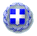 